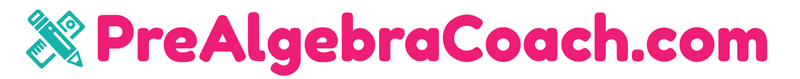 1-1 Place ValueDISCLAIMER: These resources are not created or maintained by PrealgebraCoach.com. Links should always be verified before students are allowed to freely click on them.Khan Academyhttps://www.khanacademy.org/math/pre-algebra/pre-algebra-arith-prop/pre-algebra-place-value/v/place-value-1https://www.khanacademy.org/math/pre-algebra/pre-algebra-arith-prop/pre-algebra-place-value/v/place-value-2Academic lesson about place value.Online Gamehttps://www.ixl.com/math/grade-6/decimal-place-valuesA game involving about place value.You Tubehttps://www.youtube.com/watch?v=V9vKLi0qK6Ahttps://www.youtube.com/watch?v=vPdBey0qcPgLesson about place value.